Р А С П О Р Я Ж Е Н И Еот 05.06.2020   № 959-рг. МайкопО предоставлении разрешения на отклонение от предельных параметров разрешенного строительства объекта капитального строительства по ул. Белореченской, 23 ст. ХанскойЗемельный участок с кадастровым номером 01:08:1001015:1, площадью 1912 кв.м по ул. Белореченской, 23 ст. Ханской, принадлежит на праве собственности гражданину Юлдашеву Дилшод Немаджоновичу, что подтверждено выпиской из Единого государственного реестра недвижимости об основных характеристиках и зарегистрированных правах на объект недвижимости от 29 ноября 2019 г. Гражданин Юлдашев Д.Н. обратился в Комиссию по подготовке проекта Правил землепользования и застройки муниципального образования «Город Майкоп» (далее – Комиссия) с заявлением о предоставлении разрешения на отклонение от предельных параметров разрешенного строительства объектов капитального строительства – для реконструкции недостроенного жилого дома в индивидуальный жилой дом по ул. Белореченской, 23 ст. Ханской на расстоянии 2 м от красной линии ул. Белореченской ст. Ханской.В соответствии с Градостроительным кодексом Российской Федерации проведены публичные слушания по проекту распоряжения Администрации муниципального образования «Город Майкоп» «О предоставлении разрешения на отклонение от предельных параметров разрешенного строительства объекта капитального строительства по ул. Белореченской, 23 ст. Ханской» (заключение о результатах публичных слушаний опубликовано в газете «Майкопские новости» от 29 февраля 2020 г. №№108-110).Комиссией принято решение рекомендовать Главе муниципального образования «Город Майкоп» предоставить гражданину Юлдашеву Д.Н. разрешение на отклонение от предельных параметров разрешенного строительства объекта капитального строительства по ул. Белореченской, 23 ст. Ханской (Протокол заседания Комиссии от 27 мая 2020 г. №92).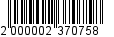 В соответствии со статьей 40 Градостроительного кодекса Российской Федерации, Уставом муниципального образования «Город Майкоп»:1. Предоставить Юлдашеву Дилшод Немаджоновичу разрешение на отклонение от предельных параметров разрешенного строительства объектов капитального строительства – для реконструкции недостроенного жилого дома в индивидуальный жилой дом по ул. Белореченской, 23 ст. Ханской на расстоянии 2 м от красной линии ул. Белореченской ст. Ханской.2. Управлению архитектуры и градостроительства муниципального образования «Город Майкоп» внести соответствующее изменение в информационную систему обеспечения градостроительной деятельности муниципального образования «Город Майкоп».3. Опубликовать настоящее распоряжение в газете «Майкопские новости» и разместить на официальном сайте Администрации муниципального образования «Город Майкоп».	4. Распоряжение «О предоставлении разрешения на отклонение от предельных параметров разрешенного строительства объекта капитального строительства по ул. Белореченской, 23 ст. Ханской» вступает в силу со дня его официального опубликования.Глава муниципального образования «Город Майкоп»				             	                      А.Л. ГетмановАдминистрация муниципального 
образования «Город Майкоп»Республики Адыгея 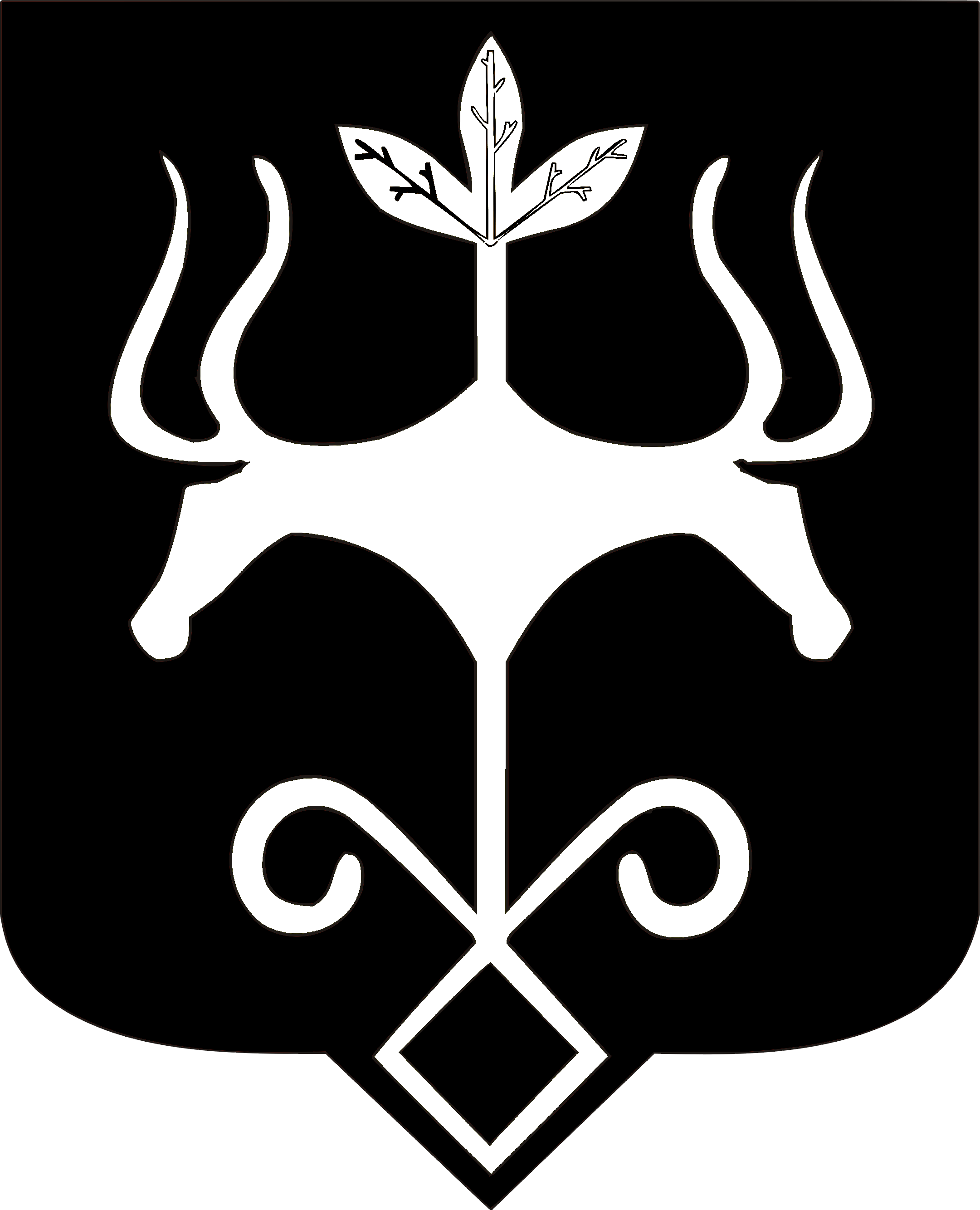 Адыгэ Республикэммуниципальнэ образованиеу 
«Къалэу Мыекъуапэ» и Администрацие